РОССИЙСКАЯ ФЕДЕРАЦИЯКАРАЧАЕВО-ЧЕРКЕССКАЯ РЕСПУБЛИКАУСТЬ-ДЖЕГУТИНСКИЙ МУНИЦИПАЛЬНЫЙ РАЙОНМУНИЦИПАЛЬНОЕ БЮДЖЕТНОЕ ОБЩЕОБРАЗОВАТЕЛЬНОЕ УЧРЕЖДЕНИЕ«Средняя общеобразовательная школа №5 г. Усть-Джегуты»_________________________________________________________________________ ПРИКАЗ 22.03.2022г.                                                                                                    № 55г. Усть-ДжегутаОб изменении графика проведения всероссийских проверочных работ                в МБОУ «СОШ №5 г.Усть-Джегуты» в 2022 годуНа основании статьи 28 Федерального закона от 29.12.2012 № 273-ФЗ «Об образовании в Российской Федерации», письма Рособрнадзора от 22.03.2022 № 01-28/08-01 «О переносе сроков проведения ВПР в общеобразовательных организациях в 2022 году»П Р И К А З Ы В А Ю:Внести в приказ МБОУ «СОШ № 5 г.Усть-Джегуты» от 28.02.2022г. № 38 «Об организации и проведении в 2022 году Всероссийских проверочных работ (ВПР-2022) в 4-8, 10-11 классах».  Всероссийские проверочные работы в 2022 году для обучающихся 4–8-х,10-11-х классов утвержденные приложением к настоящему приказу, провести осенью 2022 года.». Внести изменения в график проведения ВПР в МБОУ «СОШ №5 г.Усть-Джегуты» в 2022 году.Заместителям директора Бондаренко О.М. и Эскиндаровой Л.Х. с учетом настоящего приказа подготовить проект изменений в график оценочных процедур МБОУ «СОШ №5 г.Усть-Джегуты» на 2021-2022 учебный год.Ответственным организаторам ВПР заместителям директора Бондаренко О.М. и Эскиндаровой Л.Х.:проинформировать педагогических работников об изменениях, указанных в пункте 1 настоящего приказа в срок до 25.03.2022г.;внести результаты ВПР, полученные в период с 1 марта по 23 марта 2022 года в ФИС ОКО в соответствии с планом-графиком проведения ВПР, направленным письмом Рособрнадзора.Байрамкуловой А.М., ответственному за наполнение официального сайта разместить настоящий приказ на официальном сайте МБОУ «СОШ №5 г.Усть-Джегуты» в срок до 25.03.2022г. Контроль исполнения приказа оставляю за собой.  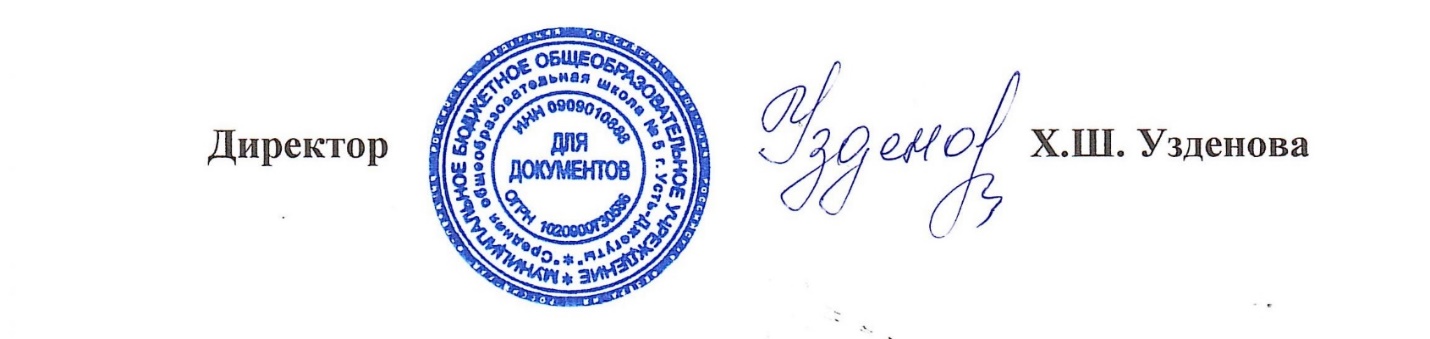 Приложение №1К приказу от 22.03.2022 №55Утвержден приказом от 28.02.2022 г. № 38 Расписание проведения ВПР в МБОУ «СОШ №5 г.Усть-Джегуты» в 2022 годуПредмет (ВПР)4 класс5 класс6 класс7 класс8 класс10 класс11 классИностранный язык---04 апреля---Русский язык15 марта- 1 часть16 марта- 2 часть07 апреля05 апреля06 апреля04 мая--Математика28 марта08 апреля12 апреля11 апреля05 мая--Окружающий мир30 марта------История22 апреля19 апреля13 апреля06 мая04 мартаБиология28 апреля21 апреля15 апреля11 маяГеография01 апреля18 апреля16 марта14 мартаХимия18 маяФизика19 мая01 мартаОбществознание12 мая29 апреля